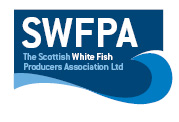 GILL NETS PositionsGill nets Position InfoNEW POSITIONS FLEETS:1,2,5FLEET:160º37,41N        60º32,80N01º49,90W       01º54,55WFLEET:260º33,12N        60º3,14N01º50,87W       01º46,55WFLEET:560º37,66N    60º39,28N   60º40,35N01º45,05W   01º38,69W  01º37,46WFLEET :360º44,60N        60º47,20N01º42,95W       01º35,14WFLETT:660º48,40N         60º51,20N01º32,15W        01º25,50WFLEET:1060º52,35N         60º49,05N01º18,90W         01º26,55WFLEET:460º46,90N       60º44,34N01º26,10W      01º34,05WFLEET:760º52,20N         60º48,70N01º08,45W      001º16,60WFLEET 8:60º48,80N           60º52,00N01º19,91W         01º12,40WFLEET 9:60º48,87N           60º52,22N001º23,70W       001º15,72WDate30/07/2020Vessel Name & Reg NoMONTE MAZANTEU FD521Skipper NameJOSE ANGEL SAMPEDRO SAMPEDROSkipper Email Addressbuquemontemazanteu@gmail.comSkipper Mobile No0034881180050        0033640047580